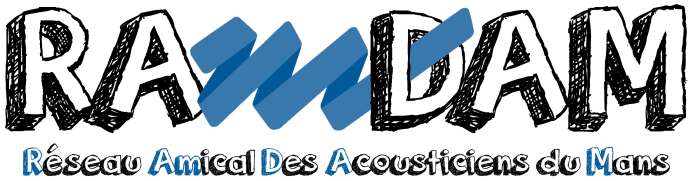 Procuration – Assemblée Générale RAmDAM Vendredi 13 avril 2018*********************************************************Je soussigné (Prénom NOM) : ____________________________________________Demeurant à (Adresse) : ________________________________________________Donne pouvoir à (Prénom NOM) : ________________________________________Demeurant à (Adresse) : ________________________________________________pour me représenter à l'Assemblée Générale de l'association RamDAM qui se tiendra le vendredi 13 avril 2018 à partir de 12:30 à Le Mans Université, en prenant part aux délibérations et aux votes prévus à l'ordre du jour.Signature :